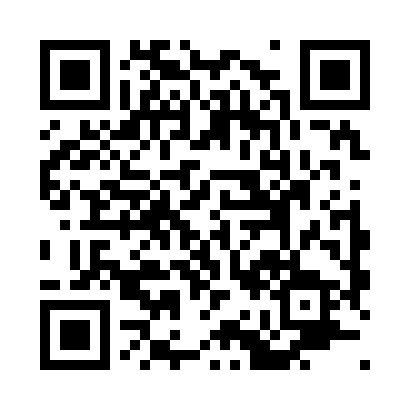 Prayer times for Brean, Somerset, UKWed 1 May 2024 - Fri 31 May 2024High Latitude Method: Angle Based RulePrayer Calculation Method: Islamic Society of North AmericaAsar Calculation Method: HanafiPrayer times provided by https://www.salahtimes.comDateDayFajrSunriseDhuhrAsrMaghribIsha1Wed3:485:441:096:168:3510:312Thu3:455:421:096:178:3710:343Fri3:435:401:096:188:3910:374Sat3:405:381:096:198:4010:395Sun3:375:371:096:208:4210:426Mon3:345:351:096:218:4310:457Tue3:315:331:096:228:4510:488Wed3:285:311:096:238:4610:509Thu3:255:301:096:248:4810:5310Fri3:235:281:086:258:5010:5611Sat3:205:271:086:268:5110:5912Sun3:175:251:086:278:5311:0113Mon3:165:231:086:278:5411:0114Tue3:155:221:086:288:5611:0215Wed3:155:201:086:298:5711:0316Thu3:145:191:086:308:5911:0417Fri3:135:181:086:319:0011:0418Sat3:135:161:096:329:0211:0519Sun3:125:151:096:339:0311:0620Mon3:115:141:096:339:0411:0721Tue3:115:121:096:349:0611:0722Wed3:105:111:096:359:0711:0823Thu3:105:101:096:369:0811:0924Fri3:095:091:096:379:1011:0925Sat3:095:081:096:379:1111:1026Sun3:085:071:096:389:1211:1127Mon3:085:061:096:399:1311:1228Tue3:075:051:096:409:1511:1229Wed3:075:041:106:409:1611:1330Thu3:065:031:106:419:1711:1331Fri3:065:021:106:429:1811:14